BẢN YÊU CẦU BÁO GIÁKính gửi: Các đơn vị thiết kế in ấn.Trường Đại học Kinh tế TP. Hồ Chí Minh hiện đang có nhu cầu thiết kế, in ấn, thi công lắp đặt trang trí Công viên tiếng Anh tại cơ sở B thuộc UEH.Kính mời các nhà cung cấp quan tâm cho báo giá theo các hạng mục theo yêu cầu.Khi chào giá phải đáp ứng các yêu cầu về chủng loại hạng mục theo bảng dưới đây:Yêu cầu thời gian giao hàng: Thiết kế, in ấn, giao hàng, lắp đặt và trang trí trong khoảng thời gian 10 đến 15 ngày từ ngày 2 bên ký hợp đồng Thông tin liên hệ khảo sát vị trí: Bà Nguyễn Song Gia Anh - Điện thoại: 0783.529.789Phòng Chăm sóc và hỗ trợ người học - Phòng B1.111Trường Đại học Kinh tế TP.HCM - Số 279 Nguyễn Tri Phương, Quận 10. TP.HCMHình thức nhận: Phiếu chào giá theo mẫu đính kèm, có đóng dấu niêm phong ngoài bì thư ghi rõ danh mục chào giá “Chào giá thiết kế, in ấn, thi công lắp đặt trang trí Công viên tiếng Anh” và gửi về:Phòng Tài chính - Kế toán - Phòng A.009Trường Đại học Kinh tế TP.HCM. Số 59C Nguyễn Đình Chiểu, Phường Võ Thị Sáu, Quận 3.BỘ GIÁO DỤC VÀ ĐÀO TẠOTRƯỜNG ĐẠI HỌC KINH TẾ TP.HCMCỘNG HÒA XÃ HỘI CHỦ NGHĨA VIỆT NAMĐộc lập - Tự do - Hạnh phúcV/v Chào giá thiết kế, in ấn, thi công lắp đặt trang trí Công viên tiếng AnhTP. Hồ Chí Minh, ngày 17 tháng 5 năm 2023STTTên/Chủng loại hàng hóaSLĐơn vị tínhTên/Chủng loại hàng hóa /Dịch vụCác yêu cầu khác1Backdrop09Cái- Backdrop bằng các ô vuông ván gỗ ghép. - Chất liệu: Ván gỗ ghép (dạng palet) cắt đóng tạo khung ô vuông (theo mẫu yêu cầu)- Các ô vuông được ghép với nhau tạo khung backdrop (có thể tháo ráp)- Kích thước (60x60)cm- Bảo hành ván gỗ: 06 tháng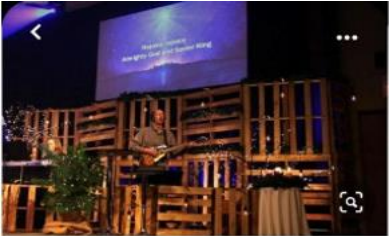 - Vận chuyển thi công và lắp đặt tại Cơ sở B thuộc UEH2Bộ dây bóng đèn 10BộBộ dây bóng đèn Một bộ bao gồm:Độ dài dây 10 mét 15 đuôi đèn 15 bóng đèn tròn màu trắng, vàng nhạt, xanh da trời, xanh lá cây nhạtBảo hành: 06 tháng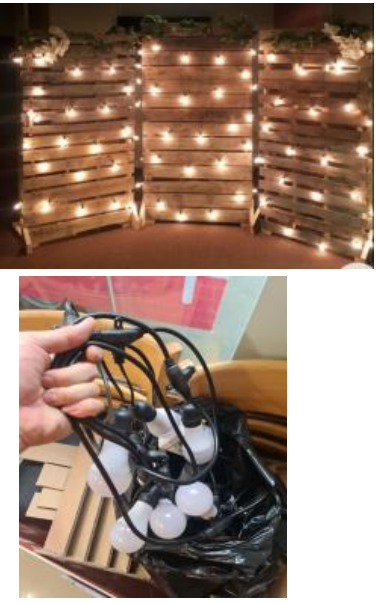 3Dù lệch tâm
04 CâyDù lệch tâm
- Hình dạng : Vuông
- Kích thước : Tán dù cạnh 3m, thanh cán cao khoảng 2m
- Màu sắc : Trắng, trắng kem
- Chất liệu : vải chống nước, chịu nhiệtIn nội dung: English Zone và Logo UEHBảo hành: 12 tháng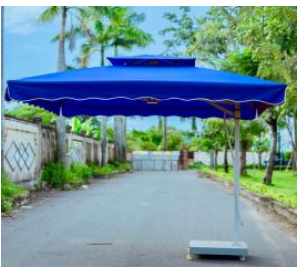 - Vận chuyển thi công và lắp đặt tại Cơ sở B thuộc UEH